Chimney Rock Interpretive Association 2021-2022 Board of Trustees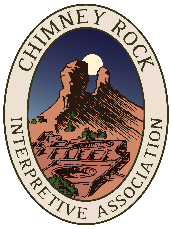 Denise Fisk- President:Originally from Iowa, Denise moved to Colorado in 1984.  Leaving behind her 11 years teaching elementary art in Iowa Public Schools, she moved to the Denver area.  Her background includes property management of some of the largest communities in Denver plus 25 years in real estate sales where she earned membership in the million-dollar club at RE/MAX.  She met her husband, Eric, in 1988 and together they moved to the mountains outside of Denver.  During her life in the mountains she became president of the Conifer Chamber of Commerce, President of the Board of Directors for PeaceWorks (a domestic violence safe house) and served on the Board for the Mountain Metro Association of Realtors.  She is co-founder of Mountain Women in Business which is an active group of women business owners living in the Evergreen-Conifer-Bailey area.  She has received numerous awards over the years including the MMAR Community Service Award, the West Chamber’s Women of the Year Award and the Conifer Chamber’s Lifetime Achievement Award.  In 2018 she and Eric decided to “retire” and moved to Pagosa Springs where they can fly-fish, hike and play golf in between helping their community become even a better place to live.  Right away she fell in love with Chimney Rock and its volunteers and is looking forward to its future growth and opportunities.  Denise is a member of Pagosa Bible Church and is also a member of the board for Pagosa Springs Instrumental Music Society and plays flute/piccolo in the band.Joanne Lucariello- Vice President: Originally from New Jersey and now a permanent Pagosa resident, Joanne earned certification as a Medical Assistant and Laboratory Technician and an Associate Degree in Studio Art, focusing on photography and printmaking. After several years she returned to college and earned a Bachelor of Arts in English Literature.  She worked for the Clinton Township, NJ, School District for 18 years, first as a teaching assistant for special education and later teaching middle school language arts.  Joanne is serving her second term as a Trustee; she also manages CRIA’s Gift Shop inventory. 2022 will be her tenth year as a CRIA volunteer.Lynnis Steinert-Treasurer: Lynnis has been enchanted with Chimney Rock since the first tour she took when the Forest Service was providing them. Before CRIA, she joined Glen Raby’s Chimney Rock Archeological Group and was on the Board when the organization made the transition from San Juan Mountain Association to the Chimney Rock Interpretative Association. She served until 2005. Lynnis started doing tours in 2000 and continues to do so. She also helped with special programs such as Lunar Standstill, Pueblo dances, Life at Chimney Rock, night programs, and several others. She enjoys working with the volunteers and meeting guests from all over the world. Lynnis has been Board Treasurer for the past five years, and looks forward to continuing to serve Chimney Rock.Jill Sutton-Secretary:Jill grew up the youngest of 5 kids in Lincoln, Nebraska. She earned a degree in Medical Technology from Missouri Southwestern State University in Joplin, Missouri, where she met her husband, Eric. She worked at various laboratories during her career, moving where her husband's job dictated.  They eventually ended up in Tulsa, Oklahoma, where they lived for 22 years. Around 2006, Jill and Eric decided to make a change and started to look for a place to retire. They had vacationed in Pagosa for years and started working toward their dream of living here full time when the recession of 2008 hit. They finally realized their dream and moved to Pagosa in 2016. Jill loves to hike, bike, kayak, ski, snowshoe and anything else there is to do outside. Joyce Hanchett-Trustee at Large:Joyce has officially been a volunteer for about 14 years, as she started while summering in Pagosa Springs. She has been privileged to be a Board member for the past two years and is on the Fundraising and Governance committees and served on the Search committee for our new Director. She is also a Gift Shop Host at the monument.In her pre-retirement life Joyce had jobs in the business office of a school district, our church office, making presentations for a major textbook publisher, and being a multi-level educator. She has held local, regional, and state positions in educational and church organizations.She has been married to Tom for 30 years, and has 3 daughters, 2 “bonus” children, 7 grandchildren and 2 great grands. Michael Bezney-Trustee at Large:Michael Bezney serves as Chief Legal Officer for Bon Secours Mercy Health, a 58-hospital healthcare system employing 60,000 associates, generating $11 Billion in revenues annually, and providing healthcare services in 11 states and Ireland.  He is a member of the 5-person senior management team and oversees 7 departments including legal, compliance, internal audit, risk, advocacy, governance, and foundations. Michael and his wife MiChele currently live in Cincinnati, OH and Pagosa Springs, CO, and have spent the last 30 years touring the southwest, searching for and hiking to remote ancestral Puebloan cliff dwellings. They have two sons, both of whom are engaged and are planning weddings in 2021 and 2022. Michael has studied extensively the history of the southwest native Americans and has visited numerous pueblos including Taos, Acoma, Hopi, Zuni, Laguna, and Santa Clara. He brings legal expertise, extensive negotiating experience, and fundraising skills to the CRIA Board and is honored to work on behalf of the organization at this time of significant transition. David Bouquet-Trustee at Large: Dave is originally from White Castle, LA, a small town near Baton Rouge.  He attended LSU and the University of Kansas, obtaining BS and MS degrees in geology.  Dave enjoyed a long career as a petroleum geologist, mostly working on international projects all over the world and living overseas for a few years in Indonesia, Colombia, and Guyana.   His career helped feed an already established love for international travel and hiking.   Dave says that his spirit of volunteerism was fueled by his company's affiliation with the United Way and the tremendous good that organization did in communities where he was posted. Dave is divorced and has 3 children, 2 grandchildren, and one more on the way.   When not volunteering at Chimney Rock, he fills his time hiking, mountain biking, working on house projects, and visiting with family and friends.   Lace Stevens-Trustee at Large:Lace’s first career was that of an educator in Lafayette, LA, teaching every grade from K to 8.  Her second career is much more germane to CRIA, beginning as a volunteer at Colorado National Monument in Grand Junction.  That soon evolved to become an employee of Colorado National Monument Association (CNMA), working in the bookstore.  Eventually, the position of Executive Director was established, and she became the first ED.  Her duties were numerous --- challenging --- demanding.  And she loved it!Responsible for running the bookstore --- work with vendors/attend sale conventions; order merchandise/procure new products; inventoryHire and supervise CNMA employees; schedule/train volunteers to run the front desk and storeWork closely with National Park Service personnel to ensure rules/regulations were followedCoordinate with NPS to organize public events and programs/Junior Ranger Day/CNMA Annual Meeting/fundraising events; edit publications/newsletters/signs/informational bulletinsLace serves CRIA as a Gift Shop Host and assists Joanne Lucariello with CRIA’s Gift Shop inventory.  As a Board member, she is on the Fundraising and Governance Committees.  Lace’s experience with the National Park Service, as well as the National Forest that oversees Chimney Rock, benefits CRIA’s board as it works with our federal partner to implement and establish a new relationship in the upcoming years.  Rachel Suh-Trustee at Large:Originally from the Chicago suburbs, Rachel graduated from Carroll University in Wisconsin with a dual degree in Political Science and Religious Studies. There, she founded the Pre-Law Society, as well as their nationally-placed Debate Team.  Rachel eventually moved to the DenverTech Center in 2013, where she specialized in Small Business Crisis Management until sheopened her own online bakery and confectionery, most notable for blue ribbon cakes andcaramels. She met her husband, Michael, in 2015, and they spent several years together minimalist camping in their free time and visiting their favorite spots throughout the Colorado Rockies until deciding to finally settle in the Heaven on Earth that is Pagosa Springs, to raise their two small children on their hobby farm and homestead. Originally intrigued by Chimney Rock's amazing dark-sky star gazing experience and awe-inspiring full moon viewing, Rachel was delighted to have any opportunity to be a part of the honorable Chimney Rock experience and has been happy to help on the fundraising committee, and learn various special programs, such as Mysteries of Chimney Rock and Geology Tours, Life at Chimney Rock and other educational programs, as well as the Night Sky programs. Chimney Rock encompasses Rachel's love for history, architecture, ceremonial studies, astronomy, and education, and she looks forward to helping CRIA with its future endeavors.